Інформація про проведений західДата проведення: 30.12.2016Назва заходу: 1. Створення презентацій на тему «Новорічні свята»2. Робота в Інтернеті3. Комп’ютерні ігри на розвиток уваги та логіки.Мета заходу:Формувати стійкий інтерес до інформатики, розвивати комп`ютерну культуру.Розвивати навички роботи з веб-сайтами , та редактором презентацій.Розвивати логічне мислення.Вікова категорія учнів: 5-11 класиКількість учнів: 9Вчитель:        Зінченко В.В.                    фото заходу 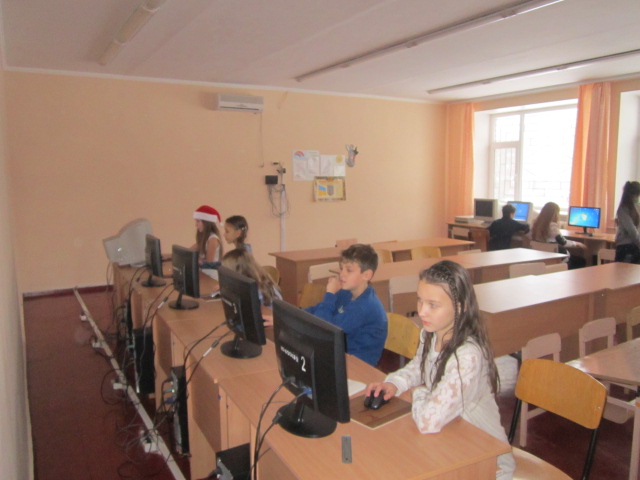 